J E D Á L N Y   L Í S T O K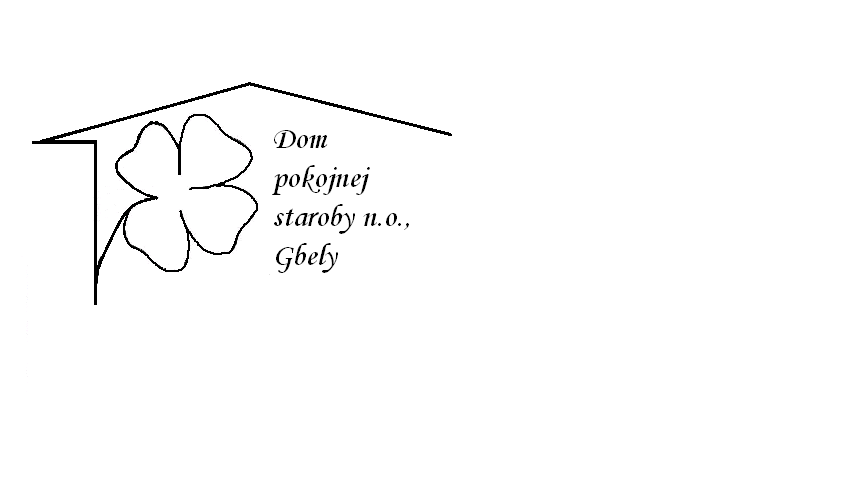 Od 23.01.2023     do 27.01.2023Pondelok  23.01:   polievka – Paradajková s hviezdičkami 1,3,                                Bravčový rezeň prírodný ,dusená ryža, dusená                                zelenina ,1,Utorok       24.01.: polievka –Kelová  ,1,3,7, Vyprážaný kurací rezeň ,varené zemiaky ,1,3,7,Streda       25.01.:   polievka –Vývar s drobkami  1,3,                                 Bratislavské bravčové stehno , knedľa  kysnutá,                                     1,3,7,Štvrtok       26.01.:   polievka – Údená s ryžou ,                                   Údené stehno varené, fazuľová omáčka,chlieb,1,7,Piatok         27.01.:   polievka-Šampiňónová s písmenkami 1,                                    Dukátové buchtičky s vanilkovým krémom ,1,3,7,Kolektív zamestnancov Domu pokojnej staroby n. o., Gbely Vám praje ,,Dobrú chuť!“.Obedy sa prihlasujú do 13. hod.Zmena jedál vyhradená.Alergény:1-obilniny, 2-kôrovce, 3-vajcia, 4-ryby, 5-arašidy, 6-sojové zrná, 7-mlieko, 8-orechy, 9-zeler, 10- horčica, 11-sezamové semená, 12-kysličník siričitý a siričitany